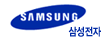 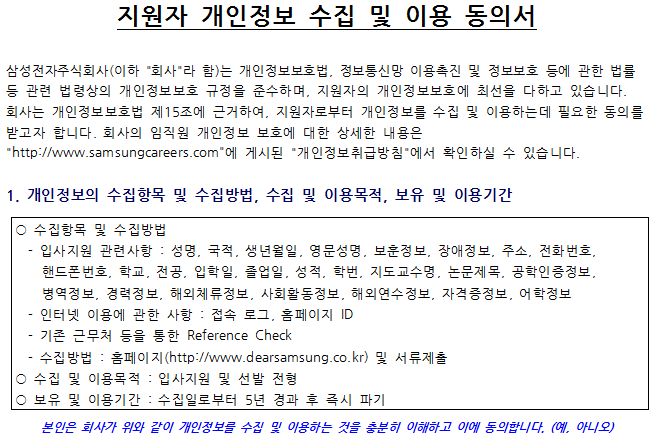 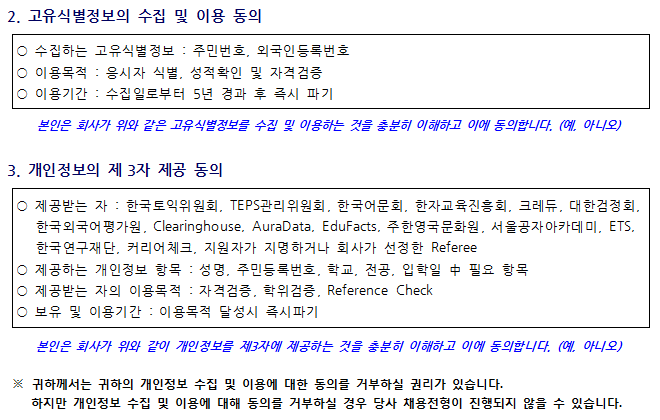 본인은 상기와 같이 개인정보를 수집하고 이용함에 있어 충분히 내용을 확인하고 이에 동의합니다.201 년     월     일       성명  :            (인 또는 서명)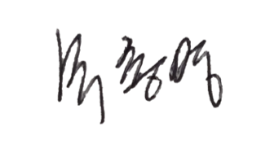 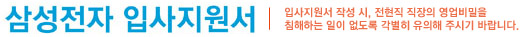 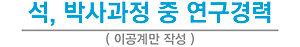 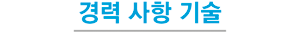 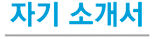 인적사항성 명영문성명인적사항생년월일e-mail인적사항핸드폰주 소인적사항희망 사업부 1지망 : 글로벌인프라총괄        2지망 :                    3지망 :  1지망 : 글로벌인프라총괄        2지망 :                    3지망 :  1지망 : 글로벌인프라총괄        2지망 :                    3지망 : 인적사항희망 직무학력사항구    분입학년월졸업년월학교명전공졸업구분소재지학력사항고등학교YYYY.MMYYYY.MM학력사항대학교YYYY.MMYYYY.MM학력사항대학교(석사)YYYY.MMYYYY.MM학력사항대학교(석사)졸업논문학력사항대학교(석사)LAB.지도교수명학력사항대학원(박사)YYYY.MMYYYY.MM학력사항대학원(박사)졸업논문학력사항대학원(박사)LAB.지도교수명경력사항근무기간근무처직위직무경력사항YYYY.MM ~ YYYY.MM경력사항경력사항경력사항자격사항특수자격및면허등급어학사항영어특기사항병역구분자격사항어학사항일어특기사항면제사유자격사항어학사항중국어특기사항군별자격사항어학사항기타특기사항보훈여부지원기관명연구 기간연구 제목지원기관명연구 기간연구 제목지원기관명연구 기간연구 제목논문/특허/수상 내역회사명근무 기간주요 업무...회사명근무 기간주요 업무회사명근무 기간주요 업무~회사명근무 기간주요 업무~대인관계장점과 단점학생시절/사회생활입사 후 포부